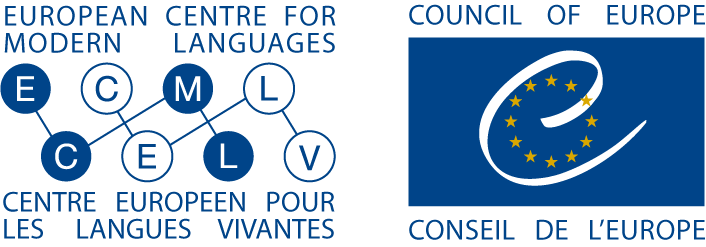 Compléter et retourner le formulaire en ligne | Fill in and 
upload the form online at:  www.ecml.at/traineeshipTous les renseignements seront strictement confidentiels.
All information will be treated strictly confident.Dates limites | Deadlines: www.ecml.at/traineeship
* Pour plus d'explications concernant les six niveaux de compétence, veuillez consulter le site du Portfolio européen des langues. / For detailed explanation on the six levels of proficiency, please, refer to European Language Portfolio website.

Formulaire de demande de stageApplication for a traineeshipNom (en majuscules)Surname (in block capitals)Nom (en majuscules)Surname (in block capitals)Nom de jeune filleMaiden nameNom de jeune filleMaiden namePrénoms (en majuscules)First names (in block capitals)Prénoms (en majuscules)First names (in block capitals)SexeGenderSexeGenderDate et lieu de naissanceDate and place of birthDate et lieu de naissanceDate and place of birthNationalitéNationalityNationalitéNationalityNationalitéNationalityNationalitéNationality(a) actuelle :(a) present1:(b) à la naissance :(b) at birth:(b) à la naissance :(b) at birth:(c) Si vous possédez une autre nationalité, merci de préciser(c) If you possess any other nationality, give detailsPasseportPassportPasseportPassportPasseportPassportPasseportPassportNuméro :Number:
Délivré le :Issued on:     Délivré le :Issued on:     Par :By:Adresse :Address2:N° de tél :Telephone No.:E-mail :Personne à prévenir en cas d'accidentPerson to be notified in case of emergencyPersonne à prévenir en cas d'accidentPerson to be notified in case of emergencyPersonne à prévenir en cas d'accidentPerson to be notified in case of emergencyPersonne à prévenir en cas d'accidentPerson to be notified in case of emergencyNom :Name:
Adresse :Address:
Adresse :Address:
N° de tél. :Telephone no.:Connaissances des languesLanguage skills Connaissances des languesLanguage skills Connaissances des languesLanguage skills Connaissances des languesLanguage skills Connaissances des languesLanguage skills Connaissances des languesLanguage skills Connaissances des languesLanguage skills Connaissances des languesLanguage skills Connaissances des languesLanguage skills Connaissances des languesLanguage skills Connaissances des languesLanguage skills Connaissances des languesLanguage skills Connaissances des languesLanguage skills Langue(s) maternelle(s) :Mother tongue(s):Langue(s) maternelle(s) :Mother tongue(s):Langue(s) maternelle(s) :Mother tongue(s):Langue(s) maternelle(s) :Mother tongue(s):Langue(s) maternelle(s) :Mother tongue(s):Langue(s) maternelle(s) :Mother tongue(s):Langue(s) maternelle(s) :Mother tongue(s):Langue(s) maternelle(s) :Mother tongue(s):Langue(s) maternelle(s) :Mother tongue(s):Langue(s) maternelle(s) :Mother tongue(s):Langue(s) maternelle(s) :Mother tongue(s):Langue(s) maternelle(s) :Mother tongue(s):Langue(s) maternelle(s) :Mother tongue(s):Autres languesOther languagesCompréhensionReceptiveCompréhensionReceptiveCompréhensionReceptiveCompréhensionReceptiveCompréhensionReceptiveCompréhensionReceptiveProductionProductiveProductionProductiveProductionProductiveProductionProductiveProductionProductiveProductionProductiveAutres languesOther languagesA1A2B1B2C1C2A1A2B1B2C1C2Connaissances informatiques
Computer literacyConnaissances informatiques
Computer literacyConnaissances informatiques
Computer literacyConnaissances informatiques
Computer literacyConnaissances informatiques
Computer literacyLogicielsSoftwareTrès bonVery goodBonGoodMoyenFairFormation/ Expériences
Training/ ExperienceEnseignement supérieur (trois années – 6 semestres – d'études supérieures sanctionnées par un diplôme sont exigés)Higher Education (at least 3 years – 6 semesters – of successfully completed university studies)Enseignement supérieur (trois années – 6 semestres – d'études supérieures sanctionnées par un diplôme sont exigés)Higher Education (at least 3 years – 6 semesters – of successfully completed university studies)Enseignement supérieur (trois années – 6 semestres – d'études supérieures sanctionnées par un diplôme sont exigés)Higher Education (at least 3 years – 6 semesters – of successfully completed university studies)Enseignement supérieur (trois années – 6 semestres – d'études supérieures sanctionnées par un diplôme sont exigés)Higher Education (at least 3 years – 6 semesters – of successfully completed university studies)Enseignement supérieur (trois années – 6 semestres – d'études supérieures sanctionnées par un diplôme sont exigés)Higher Education (at least 3 years – 6 semesters – of successfully completed university studies)Faculté ou école professionnelleUniversity or Technical CollegeDeFromAToMatières étudiéesSubjects studiedDiplômes (distinctions)Diplomas (class & division)Le cas échéant, thèses ou mémoires universitaires. Indiquez leurs titres en français ou en anglais et le diplôme pour lequel ils ont été présentés (n'annexez aucun document)If applicable, University these. State their titles in English or in French and the degree or diploma for which they were presented (do not enclose any document)Le cas échéant, thèses ou mémoires universitaires. Indiquez leurs titres en français ou en anglais et le diplôme pour lequel ils ont été présentés (n'annexez aucun document)If applicable, University these. State their titles in English or in French and the degree or diploma for which they were presented (do not enclose any document)Titres en français ou en anglaisTitles in English or in FrenchDiplôme
DiplomaIndiquez le domaine dans lequel vous souhaiteriez effectuer votre stageExpress your interest in one of the following areas of traineeshipIndiquez le domaine dans lequel vous souhaiteriez effectuer votre stageExpress your interest in one of the following areas of traineeshipSite Internet | Website Centre de ressources | Resource Centre Programme | ProgrammeAdministration | Administration Indiquez ci-dessous les motivations de votre choixPlease indicate below the reasons for your choice Indiquez ci-dessous les motivations de votre choixPlease indicate below the reasons for your choice Date:Signature  électronique (si disponible):Electronic signature (if available):